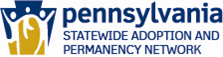  Child Profile Addendum Protocol Benchmark & Cost/Time Guidelines(* Required item for Benchmark Submission)Child Name:Child ID#:Swan ID#:Affiliate Agency:	County Caseworker:After the placement, the Child Profile will be located only in the following four places:Selected familyPlacing county agencyAffiliate agency that prepared the Child ProfileAffiliate agency that supervised and provided permanency, if different than agency completing the Child Profile*SWAN Program Components, Section E: SWAN Services, 1) Direct Services, b) Child Profile, SWAN Program Activities for Child Profile #8BenchmarkBenchmarkDate CompletedWorker (Name)CommentsInitial Referral*Initial Referral*COST/TIME GUIDELINESCost - Include mileage, parking, and/or toll expenses incurred in this stepTime - Include time spentNotifying county of acceptance, case assignmentNotifying county and SWAN RTA if rejecting referralCOST/TIME GUIDELINESCost - Include mileage, parking, and/or toll expenses incurred in this stepTime - Include time spentNotifying county of acceptance, case assignmentNotifying county and SWAN RTA if rejecting referralCOST/TIME GUIDELINESCost - Include mileage, parking, and/or toll expenses incurred in this stepTime - Include time spentNotifying county of acceptance, case assignmentNotifying county and SWAN RTA if rejecting referralAffiliate receives child profile addendum referral from SWAN no earlier than one year after the completion date of the original child profile or previous addendum.*SWAN Program Components, Section A: Child Population Served*SWAN Program Components, Section E: SWAN Services, 1) Direct Services, b) Child Profile*SWAN Program Components, Section E: SWAN Services, 1) Direct Services, b) Child Profile, Child Profile Enhancements *Attachment B: Child Profile,  *Child Profile See Template *See Child Profile Guidelines Affiliate receives child profile addendum referral from SWAN no earlier than one year after the completion date of the original child profile or previous addendum.*SWAN Program Components, Section A: Child Population Served*SWAN Program Components, Section E: SWAN Services, 1) Direct Services, b) Child Profile*SWAN Program Components, Section E: SWAN Services, 1) Direct Services, b) Child Profile, Child Profile Enhancements *Attachment B: Child Profile,  *Child Profile See Template *See Child Profile Guidelines Affiliate worker notifies county of acceptance of child profile addendum and case assignment within 5 business days of receiving child profile addendum referralAffiliate worker notifies county of acceptance of child profile addendum and case assignment within 5 business days of receiving child profile addendum referralIf affiliate rejects child profile addendum referral, affiliate notifies county and SWAN regional technical assistant, RTA within 5 business daysIf affiliate rejects child profile addendum referral, affiliate notifies county and SWAN regional technical assistant, RTA within 5 business daysInitial ContactInitial ContactCOST/TIME GUIDELINESCost - Include mileage, parking, and/or toll expenses incurred in this stepTime - Include time spentTraveling, if applicableSetting up timeline of tasks/responsibilitiesContacting county to discuss accessing confidential recordsUpdating CY 130 for children with goal of adoptionAny contact with PAEAny necessary follow-up to contact with PAECOST/TIME GUIDELINESCost - Include mileage, parking, and/or toll expenses incurred in this stepTime - Include time spentTraveling, if applicableSetting up timeline of tasks/responsibilitiesContacting county to discuss accessing confidential recordsUpdating CY 130 for children with goal of adoptionAny contact with PAEAny necessary follow-up to contact with PAECOST/TIME GUIDELINESCost - Include mileage, parking, and/or toll expenses incurred in this stepTime - Include time spentTraveling, if applicableSetting up timeline of tasks/responsibilitiesContacting county to discuss accessing confidential recordsUpdating CY 130 for children with goal of adoptionAny contact with PAEAny necessary follow-up to contact with PAEWithin 5 business days of having case assigned, affiliate sets up timeline detailing tasks and responsibilities*SWAN Program Components, Section D: Network Participant Roles, Roles of Network Participants, AffiliatesWithin 5 business days of having case assigned, affiliate sets up timeline detailing tasks and responsibilities*SWAN Program Components, Section D: Network Participant Roles, Roles of Network Participants, AffiliatesAffiliate discusses county protocol for accessing confidential information and recordsNOTE:  According to the Department of Human Services regulations, the release of information that would identify the person or entity who made a report of suspected child abuse or neglect or a person who cooperated in a subsequent investigation is prohibited.  (c) Protecting identity of person making report.--Except for reports pursuant to subsection (a)(9) and (10), the release of data that would identify the person who made a report of suspected child abuse or the person who cooperated in a subsequent investigation is prohibited unless the secretary finds that the release will not be detrimental to the safety of that person. Law enforcement officials shall treat all reporting sources as confidential informants.                                 23 Pa. Cons. Stat. Ann. § 6340Affiliate discusses county protocol for accessing confidential information and recordsNOTE:  According to the Department of Human Services regulations, the release of information that would identify the person or entity who made a report of suspected child abuse or neglect or a person who cooperated in a subsequent investigation is prohibited.  (c) Protecting identity of person making report.--Except for reports pursuant to subsection (a)(9) and (10), the release of data that would identify the person who made a report of suspected child abuse or the person who cooperated in a subsequent investigation is prohibited unless the secretary finds that the release will not be detrimental to the safety of that person. Law enforcement officials shall treat all reporting sources as confidential informants.                                 23 Pa. Cons. Stat. Ann. § 6340For children with a goal of adoption, affiliate checks  status of Pennsylvania Adoption Exchange, PAE registration to ensure that the status is correct and information is current*SWAN Program Components, Section E: SWAN Services, 1) Direct Services, b) Child Profile, Child Profile Enhancements, Bullet #4 & #5*Attachment C: Pennsylvania Adoption Exchange InstructionsFor children with a goal of adoption, affiliate checks  status of Pennsylvania Adoption Exchange, PAE registration to ensure that the status is correct and information is current*SWAN Program Components, Section E: SWAN Services, 1) Direct Services, b) Child Profile, Child Profile Enhancements, Bullet #4 & #5*Attachment C: Pennsylvania Adoption Exchange InstructionsInterviewing and Information Gathering*Interviewing and Information Gathering*COST/TIME GUIDELINESCost - Include mileage, parking, and/or toll expenses incurred in this stepTime - Include time spentTraveling, if applicableContacting, interviewing, requesting, receiving information from:County workersCurrent placement providersCurrent caretakersTeachersMental & physical health providersChildScheduling, conducting record review, if necessaryRequesting, receiving, documenting missing records COST/TIME GUIDELINESCost - Include mileage, parking, and/or toll expenses incurred in this stepTime - Include time spentTraveling, if applicableContacting, interviewing, requesting, receiving information from:County workersCurrent placement providersCurrent caretakersTeachersMental & physical health providersChildScheduling, conducting record review, if necessaryRequesting, receiving, documenting missing records COST/TIME GUIDELINESCost - Include mileage, parking, and/or toll expenses incurred in this stepTime - Include time spentTraveling, if applicableContacting, interviewing, requesting, receiving information from:County workersCurrent placement providersCurrent caretakersTeachersMental & physical health providersChildScheduling, conducting record review, if necessaryRequesting, receiving, documenting missing records Affiliate reviews any new information at county agency and all placement agencies since completion of previous child profile*Attachment B: Child ProfileAffiliate reviews any new information at county agency and all placement agencies since completion of previous child profile*Attachment B: Child ProfileAffiliate discusses case with county worker*Attachment B: Child ProfileAffiliate discusses case with county worker*Attachment B: Child ProfileAffiliate discusses case with placement provider*Attachment B: Child ProfileAffiliate discusses case with placement provider*Attachment B: Child ProfileAffiliate meets with child *Attachment B: Child Profile*SWAN Program Components, Section E: SWAN Services, 1) Direct Services, c) Child Preparation for Permanency, SWAN Program Activities for Child Preparation, Child Preparation #3Affiliate meets with child *Attachment B: Child Profile*SWAN Program Components, Section E: SWAN Services, 1) Direct Services, c) Child Preparation for Permanency, SWAN Program Activities for Child Preparation, Child Preparation #3Affiliate discusses case with child’s current primary caregiver*Attachment B: Child ProfileAffiliate discusses case with child’s current primary caregiver*Attachment B: Child ProfileAffiliate requests copies of necessary documents not included in the county file*Attachment B: Child ProfileAffiliate requests copies of necessary documents not included in the county file*Attachment B: Child ProfileAffiliate makes case-appropriate collateral contacts. If unsuccessful in obtaining information, affiliate documents attempts in comment section Affiliate makes case-appropriate collateral contacts. If unsuccessful in obtaining information, affiliate documents attempts in comment section Teachers/School Yes       No Yes       NoNew medical information  Yes       No Yes       NoNew therapeutic treatment providers (counselors, therapists, etc) Yes       No Yes       NoOther people newly involved with child since completion of original child profile or previous addendum (Please specify who in comment section) Yes       No Yes       No*Attachment B: Child Profile*Attachment B: Child ProfileCompletion of Child Profile**Child Profile See Template *See Child Profile GuidelinesCompletion of Child Profile**Child Profile See Template *See Child Profile GuidelinesCOST/TIME GUIDELINESCost - Include mileage, parking, and/or toll expenses incurred in this stepTime - Include time spentTraveling, if applicableOrganizing, outlining, formatting, writing child profile addendumEditing and supervisory review of child profile addendum Obtaining photograph of child Preparing child profile addendum to be sent to countyFollowing up with county to verify if  revisions are neededRevising, editing requested revisions, supervisory reviewResubmitting child profile addendum with completed revisionsTracking cost and time throughout the course of the unitSupervisory time reviewing, entry of cost/timeCOST/TIME GUIDELINESCost - Include mileage, parking, and/or toll expenses incurred in this stepTime - Include time spentTraveling, if applicableOrganizing, outlining, formatting, writing child profile addendumEditing and supervisory review of child profile addendum Obtaining photograph of child Preparing child profile addendum to be sent to countyFollowing up with county to verify if  revisions are neededRevising, editing requested revisions, supervisory reviewResubmitting child profile addendum with completed revisionsTracking cost and time throughout the course of the unitSupervisory time reviewing, entry of cost/timeCOST/TIME GUIDELINESCost - Include mileage, parking, and/or toll expenses incurred in this stepTime - Include time spentTraveling, if applicableOrganizing, outlining, formatting, writing child profile addendumEditing and supervisory review of child profile addendum Obtaining photograph of child Preparing child profile addendum to be sent to countyFollowing up with county to verify if  revisions are neededRevising, editing requested revisions, supervisory reviewResubmitting child profile addendum with completed revisionsTracking cost and time throughout the course of the unitSupervisory time reviewing, entry of cost/timeA written child profile document using the child profile template will be created by the affiliateThe original child profile is a legal document and must be maintained in the agency’s files in its original form with its original signatures.  Each updated version of the child profile is also kept on file as a legal document.A child profile addendum is completed by using the previous version and seamlessly integrating new information, thereby creating a new document. See suggested guidelines for updating information in the Child Profile Addendum ProtocolA written child profile document using the child profile template will be created by the affiliateThe original child profile is a legal document and must be maintained in the agency’s files in its original form with its original signatures.  Each updated version of the child profile is also kept on file as a legal document.A child profile addendum is completed by using the previous version and seamlessly integrating new information, thereby creating a new document. See suggested guidelines for updating information in the Child Profile Addendum ProtocolWithin 90 days of receiving referral, affiliate submits a child profile addendum with a photograph to county*SWAN Program Components, Section E: SWAN Services, 1) Direct Services, b) Child Profile, Child Profile Enhancements*SWAN Program Components, Section E: SWAN Services, 1) Direct Services, b) Child Profile, SWAN Program Activities for Child Profile #3 & #4Within 90 days of receiving referral, affiliate submits a child profile addendum with a photograph to county*SWAN Program Components, Section E: SWAN Services, 1) Direct Services, b) Child Profile, Child Profile Enhancements*SWAN Program Components, Section E: SWAN Services, 1) Direct Services, b) Child Profile, SWAN Program Activities for Child Profile #3 & #4Affiliate follows up with county two weeks after submission to verify if revisions are neededAffiliate follows up with county two weeks after submission to verify if revisions are neededDate county requested revisions, if applicableDate county requested revisions, if applicableAffiliate revises child profile addendum within 2 weeks of county requestAffiliate revises child profile addendum within 2 weeks of county requestDate county certifies child profile addendumDate county certifies child profile addendumAffiliate submits completed printed or electronic copy of benchmark to countyAffiliate submits completed printed or electronic copy of benchmark to countyAffiliate submits completed benchmark to SWAN prime contractor*SWAN Program Components, Section C: Units of Service, Payment Rates and Authorization Required*SWAN Program Components, Section E: SWAN Services, 1) Direct Services, b) Child ProfileAffiliate submits completed benchmark to SWAN prime contractor*SWAN Program Components, Section C: Units of Service, Payment Rates and Authorization Required*SWAN Program Components, Section E: SWAN Services, 1) Direct Services, b) Child Profile